Diciembre 2022Early Head Start 18-36 MesespROYECTO DOMICILIARIO PARALA PARTICIPACIÓN FAMILIARDiciembre 2022Early Head Start 18-36 MesespROYECTO DOMICILIARIO PARALA PARTICIPACIÓN FAMILIARDiciembre 2022Early Head Start 18-36 MesespROYECTO DOMICILIARIO PARALA PARTICIPACIÓN FAMILIARNombre del Niño/a: _____________________________Sitio: _______________________ Clase #:______________________Firma de la Maestra/o: _____________________________Nombre del Niño/a: _____________________________Sitio: _______________________ Clase #:______________________Firma de la Maestra/o: _____________________________Nombre del Niño/a: _____________________________Sitio: _______________________ Clase #:______________________Firma de la Maestra/o: _____________________________Nombre del Niño/a: _____________________________Sitio: _______________________ Clase #:______________________Firma de la Maestra/o: _____________________________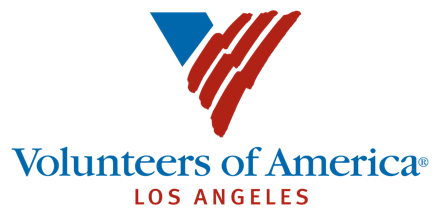 DomingoLunesMartesMartesMiércolesJuevesViernesViernesSábadoTotal Semanal1.  Ayude a su hijo/a con su coordinación de mano-ojo y equilibrio con este juego de boliche. Prepare botellas de agua vacías para hacer bolos. Muéstrele a su hijo/a cómo hacer rodar una pelota para derribar los bolos.2.  Lea el libro favorito de su hijo/a. Hágale preguntas a su hijo/a sobre el cuento y pregúntele la razón por la que eligió esa parte particular del cuento.2.  Lea el libro favorito de su hijo/a. Hágale preguntas a su hijo/a sobre el cuento y pregúntele la razón por la que eligió esa parte particular del cuento.3. Lea el mismo libro del día anterior a su hijo/a. Haga que su hijo/a dibuje/garabatee una imagen de su parte favorita y documente su respuesta.30 Mins20 Mins 20 Mins 30 Mins4. Proporcione diferentes tamaños de envases de plástico de su cocina. Ayude a su hijo a clasificar por tamaño (pequeño, mediano, grande). Luego haga que su hijo los apile. Haga que su hijo dibuje las formas y tamaños.  5.  Identificando Sonidos. Pídale a su hijo que identifique los sonidos que escucha durante un paseo por la naturaleza en su vecindario.6.  Practique contar con su hijo. Cuente cuántas manzanas compró en el supermercado, cuente los calcetines después de lavar la ropa, cuente cuántos platos se necesitan para la cena, etc6.  Practique contar con su hijo. Cuente cuántas manzanas compró en el supermercado, cuente los calcetines después de lavar la ropa, cuente cuántos platos se necesitan para la cena, etc7.  Con papel reciclado, revistas o periódicos, haga que su hijo corte / rasgue el papel y luego lo pegue en un papel separado.8.  Hable con su hijo/a sobre las diferentes figuras que se encuentran en su hoga y pidale que haga un dibujo. Hable con su hijo/a sobre el nombre de cada figura y sobre cuántos lados/esquinas tiene cada figura. También puede hacer que su hijo/a cuente las diferentes figuras encontradas.9. Crear un gráfico familiar de niños y niñas en una hoja de papel. Ayude a su hijo/a a contar cuántas niñas y cuántos niños hay en su familia y coloque una línea o punto debajo del lugar correspondiente. Pregúntele a su hijo/a, ¿hay más niñas o niños en nuestra familia?9. Crear un gráfico familiar de niños y niñas en una hoja de papel. Ayude a su hijo/a a contar cuántas niñas y cuántos niños hay en su familia y coloque una línea o punto debajo del lugar correspondiente. Pregúntele a su hijo/a, ¿hay más niñas o niños en nuestra familia?10.  Hable con su hijo sobre las actividades, los juguetes, los amigos y los maestros que tiene en la escuela.30 MinsNo Tiempo DisponibleNo Tiempo DisponibleNo Tiempo Disponible30 Mins15 Mins30 Mins30 MinsNo Tiempo Disponible11.  De la discusión de ayer, haga que su hijo/a dibuje/garabatee a sus amigos, maestros y juguetes en una hoja de papel. Traer a la escuela para compartir.12. Muéstrele a su hijo cómo patear y lanzar una pelota usando diferentes tamaños de pelotas. Disfrute de su tiempo juntos jugando en el patio, dentro de su casa o en el parque.13.  Usando una cinta métrica, ayude a su hijo/a a medir diferentes objetos encontrados dentro o fuera de su hogar. Pidale que dibuje el objeto mas pequeño y el mas grande. 13.  Usando una cinta métrica, ayude a su hijo/a a medir diferentes objetos encontrados dentro o fuera de su hogar. Pidale que dibuje el objeto mas pequeño y el mas grande. 14.  Dibuje un muñeco de jengibre (niño/a) en una hoja de papel. Haga que su niño/a lo decore y publique en LG.15.   Practique las habilidades motoras gruesas pegando líneas en el piso. Haga que su pequeño practicique saltar de una línea a otra. Escriba su observación. 16.  Haga bolitas con papel reciclado. Use una botella de agua vacía y pinzas. Haga que su niño/a practique la motora fina al levantar y dejar caer las bolitas de papel adentro de la botella.16.  Haga bolitas con papel reciclado. Use una botella de agua vacía y pinzas. Haga que su niño/a practique la motora fina al levantar y dejar caer las bolitas de papel adentro de la botella.17. Crear con su niño/a caras de emoción  usando un plato de papel. Corte un plato a la mitad para hacer dos. Discuta lo que nos pone tristes, felices, etc.30 MinsNo Time Allowed30 Mins30 Mins30 Mins30 Mins30 Mins30 Mins20 Mins18.  Pídale a su hijo que describa sentimientos y dibuje/garabatee dibujos usando las caras de sentimientos creadas el día anterior.  19.  Crear bolsas sensoriales con bolsas de sándwich. Agregue diferentes texturas a cada uno. Pega todos los lados. Dar al niño para explorar. Traer a clase para compartir.20. (Parte 1) Trace las manos del su niño/a en papel dos veces. El niño/a  dibujará "manos sucias" en una de las manos y en la otra “manos limpias.” Corte las manos. Hable con su hijo/a sobre la importancia de lavarse las manos.20. (Parte 1) Trace las manos del su niño/a en papel dos veces. El niño/a  dibujará "manos sucias" en una de las manos y en la otra “manos limpias.” Corte las manos. Hable con su hijo/a sobre la importancia de lavarse las manos.21. (Parte 2) En papel separado, el niño/a pegará las manos que corto el dia anterior y etiquetará un lado sucio y el otro limpio. Publicar LG22.  Discuta la importancia de lavarse las manos y practique lavandose las manos por 20 segundos. cantando la canción de feliz cumpleaños. Publique video/imagen en Learning Genie. 23. (Parte 1) Crear un instrumento casero, por ejemplo, maracas ó tambores. Use materiales reciclados que encuentre en su hogar.23. (Parte 1) Crear un instrumento casero, por ejemplo, maracas ó tambores. Use materiales reciclados que encuentre en su hogar.24. (Parte 2) Bailen y juegen juntos su canción favorita mientras tocan su nuevo instrumento. Publicar video o imagen en LG.20 Mins30 Mins30 Mins30 Mins15 Mins30 Mins1 HR1 HRNo Tiempo Disponible25.Día Festivo!!Pasar tiempo con la familia.Comparte un lindo recuerdo26. (Parte 1) Crear un muñeco de nieve con un rollo de toallas de papel vacío. Haga que su hijo/a lo pinte de blanco y lo decore con ramitas, botones, marcadores, etc. LG27. (Parte 2) Cortar el muñeco de nieve de ayer en 3-4 partes. Haga que su hijo practique unir todas las piezas del muñeco de nieve. Publicar en LG27. (Parte 2) Cortar el muñeco de nieve de ayer en 3-4 partes. Haga que su hijo practique unir todas las piezas del muñeco de nieve. Publicar en LG28. Cocinar: Coloque el yogur en una bolsa pequeña. Haz un pequeño agujero. Su niño/a va a echar unas gotas a la bandeja para hornear. Congele y luego disfrute de las gotas de yogur congelado.29. Juego de correspondencias.  Su niño/a ayudará a hacer pares de calcetines de acuerdo al color ó estilo del calcetin.  Publique la observación en Learning Genie. 30.  Leer un libro favorito de invierno. El niño/a dibujará la parte favorita de la historia. 30.  Leer un libro favorito de invierno. El niño/a dibujará la parte favorita de la historia. 31. Visite amigos o familiares en su casas y diviértase hablando sobre las vacaciones.30 Mins30 Mins30 Mins1 HR30 Mins30 Mins30 MinsNo Tiempo Disponible